МИНИСТЕРСТВО ЗДРАВООХРАНЕНИЯ РОССИЙСКОЙ ФЕДЕРАЦИИФАРМАКОПЕЙНАЯ СТАТЬЯ Содержит не менее 98,5 % и не более 101,0 % кокарбоксилазы гидрохлорида (С12H18N4O7P2S·HCl) в пересчете на сухое вещество. Сырье, используемое для производства субстанции, должно соответствовать требованиям ОФС «Фармацевтические субстанции», «Фармацевтические субстанции животного происхождения» и нижеприведенным требованиям.Описание. Должна соответствовать требованиям ОФС «Порошки».ПодлинностьИК-спектрометрияИнфракрасный спектр субстанции, снятый в диске с калия бромидом, в области от 4000 до 400 см-1 по положению полос поглощения должен соответствовать спектру стандартного образца кокарбоксилазы гидрохлорида.СпектрофотометрияИспытуемый раствор (0,002 %). 2,0 мг субстанции помещают в мерную колбу вместимостью 100 мл, растворяют в небольшом количестве хлористоводородной кислоты раствора 0,1 М, доводят объем раствора хлористоводородной кислоты раствором 0,1 М до метки и перемешивают. Раствор используют свежеприготовленным.Спектр поглощения испытуемого раствора в области от 220 до 350 нм должен иметь максимум поглощения при 246 ± 2 нм и плечо в интервале от 255 до 268 нм (кокарбоксилазы гидрохлорид). Качественные реакцииОкислительная смесь. 10,0 мг калия феррицианида помещают в мерную колбу вместимостью 25 мл, растворяют в 1,0 мл воды, доводят объем раствора натрия гидроксида раствором 15 % до метки и перемешивают. Раствор используют свежеприготовленным. 1. 10 мг субстанции растворяют в 5 мл воды, прибавляют 3 мл окислительной смеси, доводят pH раствора до 3 (по универсальной индикаторной бумаге) хлористоводородной кислотой 25 %. В ультрафиолетовом свете при длине волны 254 нм должна наблюдаться синяя флуоресценция, исчезающая при подкислении хлористоводородной кислотой  той же концентрации и вновь возникающая при подщелачивании до pH 3 натрия гидроксида раствором 15 % (тиамин).2. 10 мг субстанции растворяют в 3 мл азотной кислоты концентрированной и кипятят в течение 5 мин. После охлаждения прибавляют 10 мл воды. Полученный раствор должен давать характерную реакцию В на фосфаты (ОФС «Общие реакции на подлинность»). 3. 20 мг субстанции растворяют в 2 мл воды; раствор должен давать характерную реакцию на хлориды (ОФС «Общие реакции на подлинность»). Температура плавления. От 230 до 240 ºС (с разложением). Скорость нагревания – 5 ºС/мин. В соответствии с требованиями ОФС «Температура плавления» (метод 1).Растворимость. Легко растворима в воде, практически нерастворима в спирте  96 %. В соответствии с требованиями ОФС «Растворимость».Прозрачность. 2,5 % раствор субстанции должен быть прозрачным. В соответствии с требованиями ОФС «Прозрачность и степень мутности жидкостей». 1,25 г субстанции помещают в мерную колбу вместимостью 50 мл, растворяют в 20 мл воды, доводят объем раствора водой до метки и перемешивают. Цветность. Раствор, полученный в испытании на прозрачность, должен быть бесцветным или выдерживать сравнение с эталоном Y7. В соответствии с требованиями ОФС «Степень окраски жидкостей».pH. От 1,4 до 1,7. Испытание проводят с 2,5 % раствором в соответствии с требованиями ОФС «Ионометрия» (метод 3). Родственные примесиФосфотиамин. Определение проводят методом ВЭЖХ в соответствии с ОФС «Высокоэффективная жидкостная хроматография».Подвижная фаза. 1,36 г калия дигидрофосфата и 2,0 г тетрабутиламмония бромида помещают в колбу и растворяют в 1000 мл воды, доводят pH раствора до 6,8 натрия гидроксида раствором 1 М, прибавляют 80,0 мл метанола и перемешивают. Полученный раствор фильтруют через мембранный фильтр с размером пор 0,45 мкм и дегазируют. Раствор хранят в течение 7 сут. при температуре от 15 до 25 ºС.Испытуемый раствор. 0,10 г (точная навеска) субстанции помещают в мерную колбу вместимостью 100 мл, растворяют в 80,0 мл подвижной фазы, доводят объем раствора подвижной фазой до метки и перемешивают. Полученный раствор фильтруют через мембранный фильтр с размером пор 0,45 мкм. Раствор используют свежеприготовленным.Раствор стандартного образца фосфотиамина. Около 0,02 г (точная навеска) стандартного образца фосфотиамина помещают в мерную колбу вместимостью 100 мл, растворяют в 80,0 мл подвижной фазы, доводят объем раствора подвижной фазой до метки и перемешивают. 10,0 мл полученного раствора помещают в мерную колбу вместимостью 100 мл, доводят объем раствора подвижной фазой до метки и перемешивают. Полученный раствор фильтруют через мембранный фильтр с размером пор 0,45 мкм. Раствор используют свежеприготовленным.Раствор для проверки пригодности хроматографической системы. Около 0,01 г фосфотиамина помещают в мерную колбу вместимостью 50 мл, растворяют в 20 мл испытуемого раствора, доводят объем раствора испытуемым раствором до метки и перемешивают. Раствор используют свежеприготовленным.Условия хроматографированияКолонка 		150 × 4,6, силикагель октадецилсилильный (С18) для хроматографии, 5 мкм;Температура колонки   		25 °С;Режим хроматографирования			изократический;Скорость потока подвижной фазы			1,1 – 1,4 мл/мин;Детектор			спектрофотометрический, 265 нм;Объем вводимойпробы 			10 мкл;Время проведения анализа			20 мин.Относительное время удерживания соединений. Дифосфорный эфир тиамина (кокарбоксилаза)  - 1 (около 3 мин), фосфотиамин – 0,67.Перед проведением анализа колонку уравновешивают подвижной фазой в течение 20 мин. Хроматографируют раствор для проверки пригодности хроматографической системы. Пригодность хроматографической системы. Хроматографическая система считается пригодной, если выполняются следующие условия:– эффективность хроматографической колонки, рассчитанная по пику дифосфорного эфира тиамина, должна быть не менее 1000 теоретических тарелок; – разрешение (R) между пиками дифосфорного эфира тиамина и фосфотиамина должно быть не менее 1,0;– относительное стандартное отклонение площади пика дифосфорного эфира тиамина  должно быть не более 2,0 % (6 повторных введений).Хроматографируют испытуемый раствор и раствор стандартного образца фосфотиамина, получая не менее трех хроматограмм.Содержание фосфотиамина в субстанции в процентах (X) вычисляют по формуле:X =  = ,где: 	S – площадь пика фосфотиамина на хроматограмме испытуемого раствора;So – площадь пика фосфотиамина на хроматограмме раствора стандартного образца фосфотиамина; а – навеска субстанции, г;аo – навеска стандартного образца фосфотиамина, г;Р – содержание основного вещества в  стандартном образце фосфотиамина, %;Допустимое содержание примесей. Содержание фосфотиамина должно быть не более 3,0 %.Фосфаты. Определение проводят методом спектрофотометрии в соответствии с ОФС «Спектрофотометрия в ультрафиолетовой и видимой областях».Испытуемый раствор. Около 0,1 г (точная навеска) субстанции помещают в мерную колбу вместимостью 50 мл, растворяют в 10 мл воды, доводят объем раствора тем же растворителем до метки и перемешивают.Стандартный раствор. Около 0,35 г (точная навеска) стандартного образца калия дигидрофосфата, предварительно высушенного при 110 °С до постоянной массы, помещают в мерную колбу вместимостью 1000 мл, растворяют в 200 мл воды, прибавляют 10,0 мл серной кислоты разведенной 16 %, доводят объем раствора водой до метки и перемешивают. 10 мл полученного раствора помещают в мерную колбу вместимостью 100 мл, доводят объем раствора водой до метки и перемешивают. Раствор используют свежеприготовленным.1 мл стандартного раствора содержит 0,000035 г КН2Р04, что соответствует 0,0000244 г РО43-. Ацетатный буферный раствор  pH 4,0. В мерную колбу вместимостью 200 мл помещают 10 мл уксусной кислоты раствора 1 М, 25 мл натрия ацетата раствора 0,1 М, доводят объем раствора водой до метки и перемешивают. Раствор хранят в течение 6 мес при температуре не выше 25 ºС.В три мерные колбы вместимостью 25 мл помещают: в первую 5,0 мл испытуемого раствора (раствор А), во вторую 2,0 мл раствора калия дигидрофосфата и 3,0 мл воды (раствор Б), в третью - 5,0 мл воды (раствор В). В каждую колбу прибавляют по 10,0 мл ацетатного буферного раствора с pH 4,0, 2,5 мл аммония молибдата раствор в серной кислоте концентрированной, 2,5 мл аскорбиновой кислоты раствора 1 %, и доводят объем раствора ацетатным буферным раствором с pH 4,0 до метки. Содержимое колб перемешивают и точно через 10 мин после прибавления аскорбиновой кислоты раствора 1 % измеряют оптические плотности растворов А и Б на спектрофотометре в максимуме поглощения при длине волны 740 нм в кювете с толщиной слоя 10 мм против раствора сравнения. В качестве раствора сравнения используют раствор В.Содержание фосфатов (Х) в процентах  в пересчете на сухое вещество вычисляют по формуле:Х = ,где:	 AА – оптическая плотность раствора А;АБ – оптическая плотность раствора Б;a0 – навеска стандартного образца калия дигидрофосфата, г;a – навеска субстанции, г;W – содержание влаги в субстанции, %;0,698 – коэффициент пересчета калия дигидрофосфата на фосфат-ионы.Допустимое содержание примесей. Содержание фосфатов должно быть не более 0,6 % в пересчете на сухое вещество.Потеря в массе при высушивании. Не более 0,8 %. Масса навески – около 0,5 г (точная навеска). В соответствии с требованиями ОФС «Потеря в массе при высушивании» (способ 1).Тяжелые металлы. Не более 0,001 %. Сульфатная зола из 1,0 г субстанции должна выдерживать испытания на тяжелые металлы, в соответствии с требованиями ОФС «Тяжелые металлы», раздел «Определение тяжелых металлов в зольном остатке органических лекарственных средств». 	Остаточные органические растворители. В соответствии с требованиями ОФС «Остаточные органические растворители».Бактериальные эндотоксины. Не более 0,5 ЕЭ в 1 мг кокарбоксилазы гидрохлорида. В соответствии с требованиями ОФС «Бактериальные эндотоксины».Микробиологическая чистота. Должен соответствовать требованиям ОФС «Микробиологическая чистота». Количественное определение. Определение проводят методом титриметрии.Около 0,2 г (точная навеска) субстанции помещают в колбу и растворяют в 10,0 мл воды. Полученный раствор титруют 0,1 М раствором натрия гидроксида до появления голубого окрашивания (индикатор – 0,2 мл тимолфталеина раствора 0,1 %).Параллельно проводят контрольный опыт.Содержание кокарбоксилазы гидрохлорида в субстанции в процентах (X) в пересчете на сухое вещество рассчитывают по формуле:X =  X1 · ,где:	К – поправочный коэффициент к титру 0,1 М раствора натрия гидроксида;V – количество 0,1 М раствора натрия гидроксида, израсходованного на титрование, мл;а – навеска субстанции, г;Х1 – содержание фосфат-иона в субстанции, %;W – содержание влаги в субстанции, %;0,01536 – количество кокарбоксилазы гидрохлорида, соответствующее 1 мл 0,1 М раствора натрия гидроксида, г;0,0047 – количество фосфат-иона, соответствующее 1 мл 0,1 М раствора натрия гидроксида.          Хранение. В соответствии с требованиями ОФС «Хранение лекарственных средств».Кокарбоксилазы гидрохлоридКокарбоксилазаФСCocarboxylasi hydrochloridumВзамен ФС 42-2381-98Настоящая фармакопейная статья распространяется на Кокарбоксилазы гидрохлорид, субстанцию. 3-[(4-амино-2-метил-5-пиримидинил)метил]-5-(2-гидроксиэтил)-4-метилтиазолио-О-дифосфоната гидрохлоридНастоящая фармакопейная статья распространяется на Кокарбоксилазы гидрохлорид, субстанцию. 3-[(4-амино-2-метил-5-пиримидинил)метил]-5-(2-гидроксиэтил)-4-метилтиазолио-О-дифосфоната гидрохлорид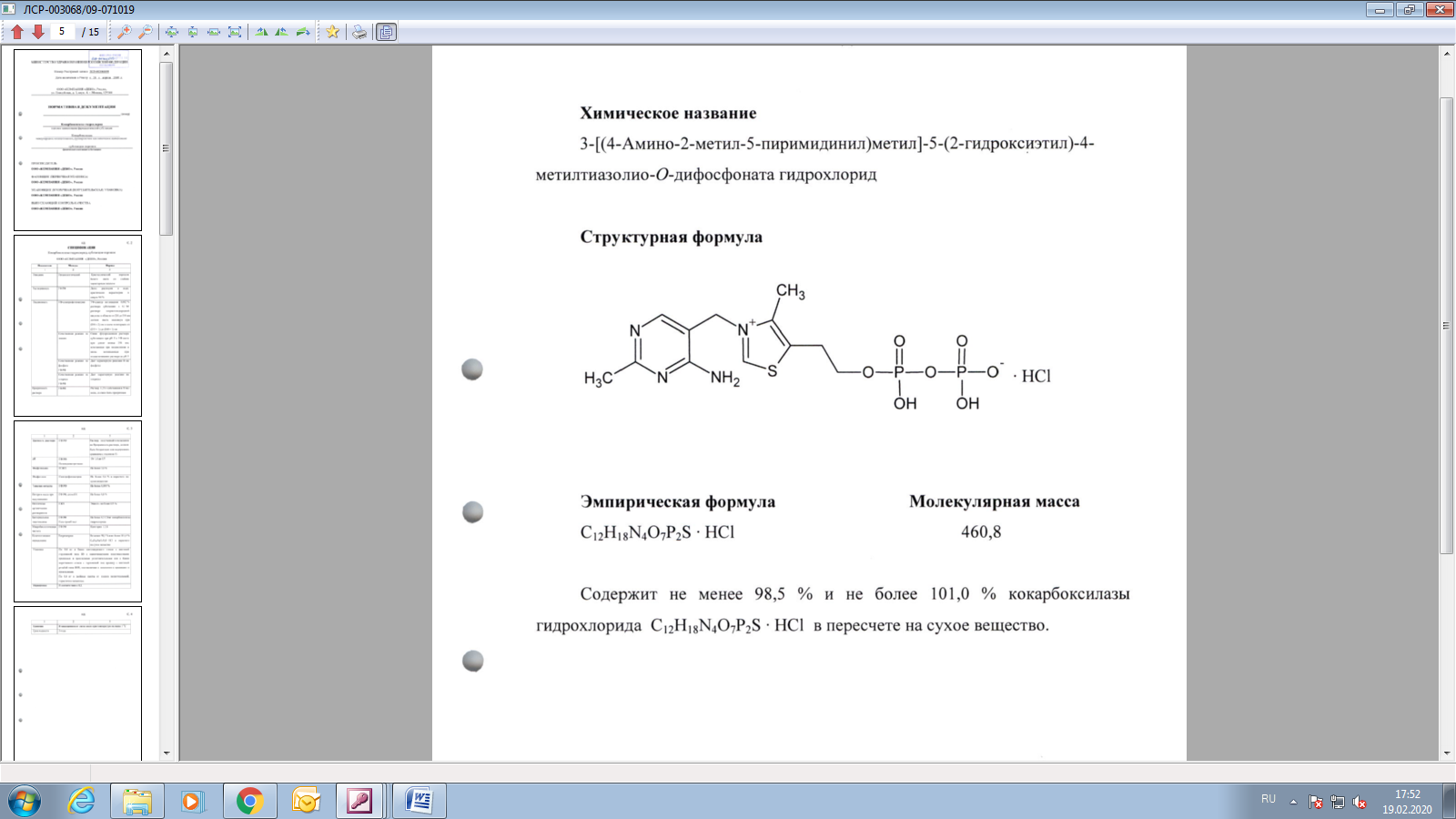 С12H18N4O7P2S·HCl М.м. 460,8